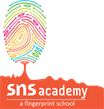 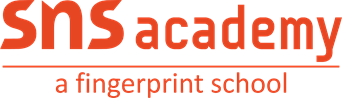 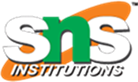 LOOK AT THE PICTURE AND WRITE 5 SENTENCES:-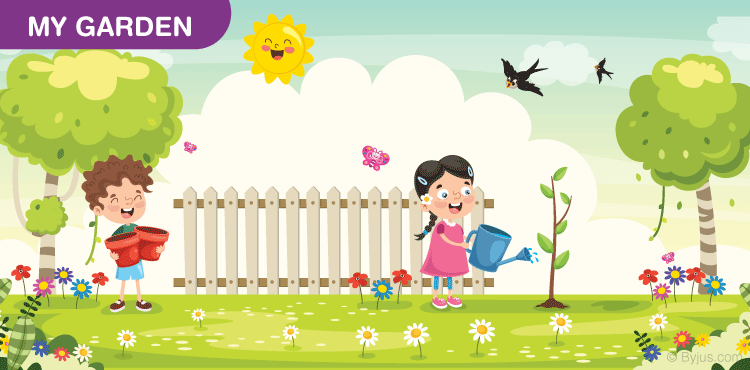 __________________________________________________________________________________________________________________________________________________________________________________________________________________________________________________________________________________________________________________________________________________________________________________________________________________________________________________________________________________________________________________